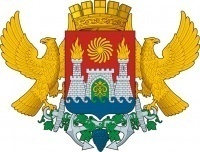 АДМИНИСТРАЦИЯ ГОРОДСКОГО ОКРУГА С ВНУТРИГОРОДСКИМ ДЕЛЕНИЕМ    «ГОРОД МАХАЧКАЛА»МУНИЦИПАЛЬНОЕ БЮДЖЕТНОЕ ОБЩЕОБРАЗОВАТЕЛЬНОЕ  УЧРЕЖДЕНИЕ«СРЕДНЯЯ ОБЩЕОБРАЗОВАТЕЛЬНАЯ ШКОЛА № 12»_____________________________________________________________________________________________________________________________________________________________________________________________________________________________________________________________________________________________________________________________________________________________________________ Ул. Магомедтагирова, 39А, г. Махачкала, Республика Дагестан, 367009, тел  (8722)  69-43-25  
e-mail: ege200612@yandex.ru ОГРН 1070560002391, ИНН/КПП 0560035285/057301001, ОКПО 49166769 «23»__января__ 2021г.Итоги тотального диктанта «Образование ДАССР»  в 5-11 классах МБОУ «СОШ №12»ДатаКлассФИО учителяКоличество по спискуПрисутствуютОценкиОценкиОценкиОценкиОценки%усп%качСр.б.ДатаКлассФИО учителяКоличество по спискуПрисутствуют5432н/а21.01.20215АКудейкина М В.26210867066383,521.01.20215БМамаева Ж.С2723446905229,62,721.01.20215ВКасумова З.И.302911756079623,421.01.20216АМамаева Ж.С3331115105079483,521.01.20216БГамзатова К.А.23+1н.д223210706823321.01.20216ВМамаева Ж.С27235765066,744321.01.20217АКасумова З.И.2422096706840321.01.20217БКазимова Л.В.28+2н.д.2226104081,8363,221.01.20218АКудейкина М. В.29232215408217321.01.20218БКазимова Л.В.27250215806882,721.01.20219АКазимова Л.В.272318113087393,321.01.20219БКазимова Л.В.221803105072162,921.01.202110АКасумова З.И.19155622086733,921.01.202110БМамаева Ж.С17123153053242,421.01.202111АКасумова З.И.24245973087,5583,621.01.202111БГамзатова К.А.8713300100573,7